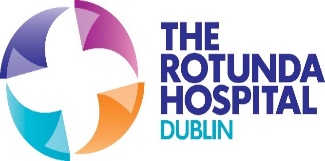 PharmacistJob Specification & Terms and Conditions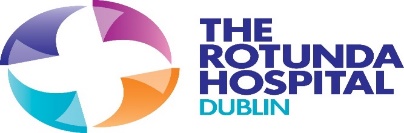  PharmacistTerms and Conditions of EmploymentJob Title, Grade CodePharmacist - Full time Purpose contract 1 yearCampaign ReferenceClosing Date30th of October 2023Proposed Interview DateTBCTaking up AppointmentA start date will be indicated at job offer stage.Location of PostThe Rotunda Hospital.A panel may be formed as a result of this campaign for the Pharmacist Post from which current and future, permanent and specified purpose vacancies of full or part-time duration may be filled. Informal EnquiriesInformal enquiries regarding this post should be addressed to Ms Elena Fernandez, Acting Chief Pharmacist at efernandez@rotunda.ie.Details of ServiceThe Pharmacy Department supplies medicines within the hospital and provides medicines information and addresses queries on medication use. Services are provided to inpatients and outpatients. The main services include: Dispensary service Clinical Pharmacy Services Medicines Information  Medication Safety Reporting RelationshipThe post holder will report to the Chief Pharmacist or deputy.Key Working RelationshipsThe Pharmacist will work with Pharmacist and Pharmaceutical Technician colleagues within the Pharmacy and with a broad multidisciplinary clinical team across the hospital.Purpose of the Post The Pharmacist will work as part of a progressive and dynamic Pharmacy Team to ensure best outcomes for patients. Close collaboration with the Pharmacy Team and Clinicians in relevant clinical areas is required. The Pharmacist will play an important role in Clinical Pharmacy services, Quality Improvement initiatives, Departmental Meetings, medication-related reporting initiatives using MN-CMS and specific Medication Safety initiatives. The successful candidate will be an essential part of the pharmacy team, ensuring safe and effective use of medications. Principal Duties and ResponsibilitiesWork collaboratively with other members of the team to ensure that patient care is central to all activities of the Pharmacy Department.Participate in service delivery as part of a professional, punctual and dedicated team.Create, promote and maintain open communications and healthy working relationships.Maintain the principles of equity, accountability and quality of service in daily work.Work collaboratively with other Pharmacy Department staff to develop and deliver clinical pharmacy services, respecting the role of other pharmacists in ensuring safe and effective care.Carry out dispensary duties as required including purchase, storage and supply of medicines and related items ensuring quality and value for money.Work collaboratively with the Chief Pharmacist and Pharmaceutical Technician Team to ensure that dispensary processes are optimized and balanced across the working week to ensure streamlined running of the dispensary in compliance with relevant legislation.Collaborate with the Pharmacy Team to ensure that all activities in the Pharmacy Department are in compliance with the Pharmacy Act 2007 and Pharmaceutical Society of Ireland standards.Ensure accurate records relating to the procurement, storage, distribution, sale and destruction of medical products are maintained in accordance with good practice and applicable legislation.Participate in stock-taking, invoice-processing and other administrative procedures as required.Participate in the development of hospital prescribing guidance and the Rotunda Prescriber’s Guide App and use the content management system to ensure that App content is kept up to date.Participate in quality initiatives and the development and updating of policies, procedures and guidelines.Participate in the development of medication related reports from MN-CMS to generate intelligence to improve medication use processes and outcomes.Participate in regular local, regional and national audits, providing local feedback as necessary.Integrate research into daily practice to generate an evidence base to inform safe and effective medication use in maternal, gynaecological and newborn care.Demonstrate flexibility and adaptability to change in particular in relation to strategic developments at local, regional & national level.Provide expert pharmaceutical advice on the use of medicines in the Rotunda Hospital in collaboration with the Pharmacy Team.Participate in the development and ongoing optimisation of IT resources, e.g. electronic prescribing clinical decision support, reporting functionality relevant to assigned clinical areas, electronic document management of policies, procedures and guidelines in order to optimise the use of medications in the Rotunda Hospital.Ensure that Departmental and Hospital strategic objectives are facilitated by communication between medical, nursing and pharmacy services.Ensure the cost effective use of medicines and appraise the Pharmacy Services Manager any proposed changes in practice likely to lead to significant changes in expenditure or purchasing patterns.Ensure that ongoing quality requirements are met in line with National Standards for Safer Better Health Care and HIQA Health Care Associated Infection standards.Maintain a safe working environment as set out in the Health and Safety at Work Act 2005.Undertake personal continuing education and training as necessary to maintain a high level of competency in carrying out the tasks required including keeping up-to-date with current clinical developments in pharmacy.Provide education as required on the prudent use of medications and other relevant topics to medical, nursing and pharmacy staff and students.Participate in the Rotunda Hospital staff development programme and ensure continued development to meet the demands of the service.Perform such other duties appropriate to the post as may be assigned from time to time by the Chief Pharmacist or deputy.Eligibility CriteriaQualifications and/ or experienceTo have a recognized degree in Pharmacy. Registered member of the Pharmaceutical Society of Ireland or be entitled to be so registered Skills, competencies and/or knowledgeAll candidates must:Demonstrate the requisite clinical and professional knowledge to carry out the duties and responsibilities of the role.Demonstrate evidence of organisation and management skills including awareness of resource management and importance of value for money and the financial issues related to medication management.Demonstrate the ability to manage and develop self and others in a busy working environment, including the ability to prioritise caseloads according to need.Demonstrate ability to manage deadlines and effectively handle multiple tasks.Demonstrate the ability to evaluate information, make effective decisions and solve problems especially with regard to service user care.Demonstrate commitment to providing a quality service and high standards and to strive for a user centred service.Demonstrate evidence of ability to empathise with and treat patients, relatives and colleagues with dignity and respect.Demonstrate effective communication skills (both written and oral) including: the ability to present information in a clear and concise manner; the ability to facilitate and manage groups through the learning process; the ability to give constructive feedback to encourage learning.Demonstrate awareness and appreciation of the service user.Demonstrate team management skills including the ability to work with multi-disciplinary team members.Demonstrate an excellent understanding of the needs of patients and of other hospital staff and work to ensure pharmacy services meets these needs as fully as possible.Demonstrate initiative and innovation in identifying and acting upon areas for service improvement. Demonstrate commitment to continuing professional development based on identified learning needs.Demonstrate awareness of the security and confidentiality considerations involved in working in a hospital pharmacy.  Demonstrate a familiarity and understanding of the laws and regulations underpinning pharmacy service delivery.  Demonstrate evidence of computer skills including use of Microsoft Word, Excel, Powerpoint and Outlook.Campaign Specific Selection ProcessRanking/Shortlisting / InterviewA ranking and or shortlisting exercise may be carried out on the basis of information supplied in your application.  The criteria for ranking and or shortlisting are based on the requirements of the post as outlined in the eligibility criteria and skills, competencies and/or knowledge section of this job specification.  Therefore, it is very important that you think about your experience in light of those requirements.  Failure to include information regarding these requirements may result in you not being called forward to the next stage of the selection process.  Those successful at the ranking stage of this process (where applied) will be placed on an order of merit and will be called to interview in ‘bands’ depending on the service needs of the organisation.This Job Specification is a guide to the general range of duties assigned to the post holder. It is intended to be neither definitive nor restrictive and is subject to periodic review with the employee concerned.This Job Specification is a guide to the general range of duties assigned to the post holder. It is intended to be neither definitive nor restrictive and is subject to periodic review with the employee concerned.Tenure The current vacancy available is full time. Purpose contract 1 yearThe post is pensionable. A panel may be created from which specified purpose vacancies of full or part time duration may be filled. The tenure of these posts will be indicated at “expression of interest” stage. Remuneration The Salary scale for the post is: 37,180 40,051 41,075 44,265 47,295 50,361 53,473 56,653 59,851 63,109 66,425 69,804 71,161New appointees to any grade start at the minimum point of the scale.  Incremental credit will be applied for recognised relevant service in Ireland and abroad (Department of Health Circular 2/2011).  Incremental credit is normally granted on appointment, in respect of previous experience in the Civil Service, Local Authorities, Health Service and other Public Service Bodies and Statutory Agencies.Working WeekThe standard working week applying to the post is to be confirmed at Job Offer stage.   Circular 003-2009 “Matching Working Patterns to Service Needs (Extended Working Day / Week Arrangements); Framework for Implementation of Clause 30.4 of Towards 2016” applies. Under the terms of this circular, all new entrants and staff appointed to promotional posts from Dec 16th, 2008 will be required to work agreed roster / on call arrangements as advised by their line manager. Contracted hours of work are liable to change between the hours of  over seven days to meet the requirements for extended day services in accordance with the terms of the Framework Agreement (Implementation of Clause 30.4 of Towards 2016).Annual LeaveThe annual leave associated with the post will be confirmed at Contracting stage.SuperannuationThis is a pensionable position. The successful candidate will upon appointment become a member of the appropriate pension scheme.  Pension scheme membership will be notified within the contract of employment.  Members of pre-existing pension schemes who transferred to the HSE on  pursuant to Section 60 of the Health Act 2004 are entitled to superannuation benefit terms under the HSE Scheme which are no less favourable to those which they were entitled to at AgeThe Public Service Superannuation (Age of Retirement) Act, 2018* set 70 years as the compulsory retirement age for public servants. * Public Servants not affected by this legislation:Public servants joining the public service or re-joining the public service with a 26 week break in service, between 1 April 2004 and 31 December 2012 (new entrants) have no compulsory retirement age.Public servants, joining the public service or re-joining the public service after a 26 week break, after 1 January 2013 are members of the Single Pension Scheme and have a compulsory retirement age of 70.Probation6 months Infection ControlHave a working knowledge of Health Information and Quality Authority (HIQA) Standards as they apply to the role for example, Standards for Healthcare, National Standards for the Prevention and Control of Healthcare Associated Infections, Hygiene Standards etc. and comply with associated Rotunda Hospital protocols for implementing and maintaining these standards as appropriate to the role.Health & SafetyIt is the responsibility of line managers to ensure that the management of safety, health and welfare is successfully integrated into all activities undertaken within their area of responsibility, so far as is reasonably practicable. Line managers are named and roles and responsibilities detailed in Safety Statement.Key responsibilities include:Developing a SSSS for the department, as applicable, based on the identification of hazards and the assessment of risks, and reviewing/updating same on a regular basis (at least annually) and in the event of any significant change in the work activity or place of work.Ensuring that Occupational Safety and Health (OSH) is integrated into day-to-day business, providing Systems Of Work (SOW) that are planned, organised, performed, maintained, and revised as appropriate, and ensuring that all safety related records are maintained and available for inspection.Consulting and communicating with staff and safety representatives on OSH matters.Ensuring training needs assessment (TNA) is undertaken for employees, facilitating their attendance at statutory OSH training, and ensuring records are maintained for each employee.Ensuring that all incidents occurring within the relevant department/service are appropriately managed and investigated in accordance with the hospital policy. Seeking advice from health and safety professionals through the National Health and Safety Function Helpdesk as appropriate.